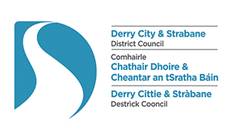  Standing OrdersDerry City & Strabane District CouncilAdopted by Council on 11 June 2014Definitions - General“2014 Act” means the Local Government Act (Northern Ireland) 2014“2014 Executive Arrangements Regulations” means the Local Government (Executive Arrangements) Regulations (Northern Ireland) 2014“2014 Standing Orders Regulations” means the Local Government (Standing Orders) Regulations (Northern Ireland) 2014“call-in” means a requisition for the reconsideration of a decision as provided for in section 41(1) of the 2014 Act.The Interpretation Act (Northern Ireland) 1954 shall apply to these Standing OrdersIn Standing Order 21“budget” means the expenditure authorised by a council under section 3 of the Local Government Finance Act (Northern Ireland) 2011;“clerk” means the clerk to the council appointed under section 41 of the Local Government Act (Northern Ireland) 1972 or in his absence his nominated officer;“committee” means a committee appointed under section 7 of the 2014 Act;“delegated authority” means the discharge of a function under authority fixed by a council under section 7 of the 2014 Act;“decision maker” means the body or person making an executive decision, a decision under delegated authority or a key decision;“executive” means a cabinet-style executive or a streamlined committee executive as provided for in section 21(2) of the 2014 Act;“executive decision” means a decision taken by a decision maker in connection with the discharge of a function which is the responsibility of the executive of a council;“key decision” means a decision under executive arrangements which is likely—to result in the council incurring expenditure which is, or the making of savings which are, significant having regard to the council’s annual budget for the service or function to which the decision relates; orto be significant in terms of the effects on communities living or working in an area comprising two or more electoral areas in the local government district of the council;“member” means a member of the council; and“policy framework” means the policies and procedures agreed by the council in relation to the delivery of a function or functions of the council.In Standing Order 23“2000 Act” means the Political Parties, Elections and Referendums Act 2000;“member” means councillor;“nominating officer” in relation to a party, means(a)	the person registered under the 2000 Act as the party’s nominating officers; or(b)	a member of the council nominated under the 2000 Act for the purposes of Schedule 1 to the 2014 Act; and“party” means a party registered under the 2000 Act in the Northern Ireland register (within the meaning of that Act).INDEX										Page No.Annual and Monthly Meetings					  4Time and Place of Meeting						  4Convening Special Meetings					  4Notice and Summons of Meetings                                               4-5Chair to be Taken                                                                         5Chairperson of Meeting                                                                5                                       Quorum                                                                                        5-6Admission to Meetings 						  6Record of Attendance at Meetings					  7Exclusion of the Public					             7			           Deputations								  8Order of Business							  8Minutes of the Council						  8-9Submission of Minutes						  9Minutes of Committees						  9-10Motions									 10-11Amendments								 11-14Amendments to Regulatory Decisions				 14Rules of Debate							 14-17Voting									 17-18Call–In Process						            18-23Positions of Responsibility etc.					  23Appointment of More than one Committee				  23-24Rescission of a Preceding Resolution				  24Members Conduct							  24-25Disturbance by the Public						  25Suspension and Amendment of Standing Orders 		  26Interpretation of Standing Orders					  26Annual and Monthly Meetings(1)	In every year that is not a local election year Council shall hold an Annual meeting in the month of June.(2)	In any year which is a local government election year, the Annual Meeting shall be held within twenty-one days immediately following the election, at such time as Council may fix at the offices of Council or at such other place as the Department may direct.(3)	A meeting of Council for the transaction of general business of the Council shall, subject to any deviation which special circumstances may render desirable, be held on the fourth Thursday of every month, except August.  Other meetings of Council for the transaction of general business shall be held as Council considers necessary.(4)	Meetings of Council shall not take place on a Public or Bank Holiday, a Saturday or a Sunday.  When the day of a meeting falls on one of these days, the meeting shall be held on the next following weekday instead.Time and place of meetingsThe Annual Meeting and other meetings of the Council shall be held at 4.00pm in the Guildhall Derry or the Council Chamber of Strabane District Council, except where otherwise fixed by statute or by special summons. Meetings of any committee or sub-committee of the Council shall be held at the time and place stipulated in the Notice and Summons. Convening Special Meetings (1)	The Chairperson of the Council may call a meeting of the Council at any time.(2)	The Chairperson of the Council may call a meeting of the Council if a requisition for such a meeting, signed by eight members or one-fifth of the whole number of members, whichever is the greater, is presented to him/her; and, if he/she refuses to call a meeting on such a requisition or if, without so refusing, he/she does not call such a meeting within the period of seven days from the date of service of the requisition on him/her, any five members or one-fifth of the whole number of members, whichever is the greater, may on that refusal or on the expiration of that period forthwith call a meeting of the Council.  Notice and Summons of MeetingsThree days at least before a meeting of the Council, a Committee or Sub-Committee:(1)	Notice of the time and place of the intended Meeting shall be published on the Council website.  Where the Meeting is called by Councillors, the notice shall be signed by them and shall specify the business proposed to be transacted thereat;(2)	A summons to attend the Meeting, specifying the business proposed to be transacted thereat and signed by the Clerk shall be left at, or sent by ordinary post to the usual place of residence of every Councillor or if the Councillor so agrees, by electronic mail to that councillor’s designated Council email address.  Want of service of this summons shall not affect the validity of a Meeting;(3)	Except in the case of business required by statute, or where in the opinion of the chairperson of the Meeting the business should be considered by the Meeting as a matter of urgency, no business shall be transacted at a meeting of the Council, a Committee or Sub-Committee other than that specified in the summons relating thereto.    Chair to be takenAt each meeting of the Council, the Chair shall be taken at the time for which the meeting is convened, and business immediately proceeded with.Chairperson of MeetingAt a Meeting of the Council, the Chairperson of the Council, if present, shall preside.If the Chairperson of the Council is absent from a Meeting of the Council, the Deputy Chairperson of the Council, if present, shall preside.If both the Chairperson and Deputy Chairperson are absent from a Meeting of the Council, a representative of the political party whose member is Chairperson of the Council shall nominate a member to preside in their absence. If discussion arises on the allocation of the position of Chairperson, the Clerk shall exercise the powers of the Chairperson to assist in the regulation of that discussion. Any power of the Chairperson of the Council in relation to the conduct of a meeting may be exercised by the person presiding at the meeting.QuorumSubject to sub-paragraph 7.4, no business shall be transacted at a Meeting of the Council unless at least one-quarter of the whole number of councillors are present.If during a meeting, the person presiding, after the number of members present is counted, declares that a meeting is inquorate and it is unlikely that there will be a quorum present within 30 minutes, he shall declare the meeting adjourned.Any uncompleted business on the agenda of a meeting adjourned under Standing Order 7(2) above shall be tabled for discussion at the reconvened meeting.  No business, other than the uncompleted business on the agenda of the meeting adjourned, may be discussed at the reconvened meeting.Where more than one-quarter of the members become disqualified at the same time then, until the number of members in office is increased to not less than three-quarters of the whole number of members, the quorum of the Council shall be determined by reference to the number of members remaining qualified instead of by reference to the whole number of members.Admission to meetingsSubject to the provisions of this Standing Order, every Meeting of the Council shall be open to the public.The public and press may attend only in those parts of the Council Chamber provided for their accommodation at meetings of the Council, unless specifically excluded in accordance with the provisions of Standing Order 9; or as required by the Council to comply with provisions in relation to Fire Safety and Health & Safety.The admission of the public is upon the understanding that they must continue at all times to be seated, and that no expression of opinion or noise of any kind be allowed from them.At all times during which a Meeting of the Council is open to the public, the Council shall, so far as is practicable, cause to be made available to duly accredited representatives of newspapers attending for the purpose of reporting proceedings at the meeting reasonable facilities for taking reports of these proceedings and, on payment by those representatives or their newspapers of any expenses which may be incurred, for transmitting such reports to their newspapers.Taking photographs of proceedings or the use of any other means by members of the public to enable persons not present to see or hear any proceedings (whether at that time or later) or making of any oral report of any proceedings as they take place shall be prohibited unless expressly permitted by the Council. The use of social media by councillors, members of the public or journalists shall be permitted, during those proceedings that are open to the public, to the extent that its use does not disrupt proceedings. Record of attendances at meetingsThe names of the members present at a meeting of the Council shall be recorded by the clerk.Exclusion of the publicThe public shall be excluded from a Meeting of the Council whenever it is likely that, during the transaction of an item of business, confidential information would be disclosed to them in breach of an obligation of confidence.The Council may by resolution exclude the public from a Meeting of the Council (whether during the whole or part of the proceedings at the meeting) for such special reasons as may be specified in the resolution being reasons arising from the nature of the business to be transacted or of the proceedings at the Meeting.The Presiding Chairperson may at any time during the proceedings, if he/she thinks it necessary to secure order, direct the removal of any individual or group of individuals from the Council Chamber, or order the Council Chamber to be wholly cleared of members of the public.	The Council, having excluded the public, shall only consider the matter referred to it by the resolution. If it should be deemed necessary to consider any matter not included in the resolution, the public shall be re-admitted and the chairperson may ask leave of the Council to take up the consideration of such additional matters as may be deemed desirable.The Council, having excluded the public, shall not have the power to adjourn its own sittings or to adjourn a debate to a future sitting.  If the business referred to in the resolution is not transacted, the Council may be resumed and a member of the Council may move that the Council again exclude the public on a future day to deal with the business specified in the resolution which was not transacted.  If the Council, with the public excluded, has transacted part of the business referred to it, without being able to reach a decision on all the business so referred, a member of the Council may, with leave of the Council, report on the progress to that point and ask the Council’s permission to sit again.When the Council, having transacted business with the public excluded, submits its report to the Council, a motion for its adoption shall then be moved and put.  No questions or discussion shall be permitted on the report or the motion for its adoption.DeputationsDeputations, from any source, shall only be admitted to address the Council provided the Clerk has received seven working days’ notice of the intended deputation and a statement of its objective.The deputation shall be confined to the presentation of a statement, or copy of resolutions, and shall not make more than two short addresses by any two members of the deputation.  The totality of the address shall not exceed 15 minutes. Deputations should not be repetitive and, where possible, issues of a similar or linked nature should be contained in one deputation.  Where a deputation has made one presentation to the Council, the Council may decline to accept another deputation on the same issue from the same individual or group for a period of six months. Order of BusinessSubject to any statutory requirements to the contrary, the order of business at every meeting of the Council shall be as follows:confirmation of the Minutes of the last stated Meeting and of all adjourned meetings and special meetings held since the last stated Meeting;declaration of members interests;matters arising;deputations;business required by statute to be transacted at the Meeting;adoption of the minutes of the proceedings of any committees and consideration of reports, if any, from such committees;reports of officers, public bodies, agencies etc., if any, may be considered and such orders given thereon as may be deemed necessary;reports on decisions/recommendations subject to the reconsideration procedure;other Reports;correspondence and matters not already dealt with;sealing of documents;consideration of motions of which due notice has been given, in the order in which they have been received;any other relevant business.Minutes of the Council  Keeping of minutes as evidence etc.Minutes of the proceedings of a Meeting of the Council, or of a committee or sub-committee, shall be drawn up and entered in a bound book kept for that purpose. No discussion shall take place upon the Minutes except upon their accuracy.  Any minute purporting to be signed as mentioned in sub-paragraph (1) shall be received in evidence without further proof. Until the contrary is proved, a Meeting of the Council or of a committee or sub-committee thereof in respect of the proceedings of which a minute has been so made and signed shall be deemed to have been duly convened and held, and all the members present at the meeting shall be deemed to have been duly qualified, and where the proceedings are proceedings of a committee or sub-committee, the committee or sub-committee shall be deemed to have been duly constituted and to have had power to deal with the matters referred to in the minutes.Signing ofThe Minutes of a Meeting of the Council shall be signed at the next ensuing Meeting of the Council by the Chairperson presiding, if approved by the meeting at which they fall to be signed.Submission of MinutesIn order to give sufficient time for the preparation of the minutes and for their perusal by the members of the Council, minutes of meetings of a committee held later than seven days before the meeting of the Council shall not be submitted to that meeting for approval.  This may be disapplied where a committee considers the matter to be of extreme urgency and records such a decision in its minutes.It shall be the duty of a committee, through the chairperson or his/her representative, when its minutes are submitted for approval, to call the attention of the Council to any resolution or matter of an unusual or special character contained therein.   Minutes of CommitteesA motion or amendment shall not be made or proposed, or any discussion allowed on the proceedings of committees with reference to any matter within the remit of a committee which does not appear on the minutes submitted to the Meeting of the Council. Any member wishing to raise an issue regarding any matters appearing in the minutes submitted to the Council for approval and who states his/her request in writing to the Chairperson of the committee twenty-four hours before the commencement of the Meeting of the Council shall be entitled to a reply when the proceedings of the particular committee are submitted for approval.A reply to an issue raised at the meeting regarding any matter in the minutes, without written notice, shall be at the discretion of the Chairperson of the committee. Any matter in the minutes of a committee on which a request for reconsideration, under section 41 of the 2014 Act, has been lodged with the clerk of the Council shall be identified, and may not be the subject of discussion at that meeting.MotionsEvery motion shall be relevant to some matter:i) 	in relation to which the Council:a) has power or duties;b)	is not prevented from taking action on by other legislation; ii)	which directly affects the local government district or its residents; andiii)	for which the Council is legally competent.On noticeNotice of every motion, other than a motion which under Standing Order 16.2 may be moved without notice, shall be given in writing, signed by the member or members of the Council giving the notice, to the Clerk not later than at least seven days before the next Meeting of the Council.  The motion must be clear in meaning otherwise it shall be rejected until such time as it is resubmitted in clear language, and not later that seven days before the meeting.A motion shall be rejected if the wording or nature of the motion is considered unlawful or improper.All notices shall be dated and numbered as received, and entered in a register to be kept for that purpose.  This register shall be open to inspection by every Member of the Council.Notices of motion shall be entered by the Clerk in their proper place upon the Summons Paper in the order in which they are received.If a motion set out in the Summons is not moved either by a member who gave notice or by some other member on his behalf, it shall, unless postponed by consent of the Council, be treated as withdrawn and shall not be moved without fresh notice.If the subject matter of any motion of which notice has been properly given comes within the remit of any committee it shall, upon being moved and seconded, stand referred without discussion to that committee, or to such other committee as the Council may determine, for consideration and report.  The chairperson presiding may, if he/she considers it urgent and necessary to the dispatch of business, allow the motion to be dealt with at the meeting at which it is brought forward.If a notice of motion fails to be considered at a Meeting of the Council, such notice of motion will only be included on the Summons Paper for the following meeting if submitted in writing to the Clerk by the member concerned not later than seven days, at least, before the Council meeting.Any notice of motion which fails to be considered at two consecutive meetings will not be accepted for inclusion on the Summons Paper for a period of six months from the date of the second meeting at which the matter has failed to be considered. Without noticeThe following motions may be moved without notice:to appoint a Chairperson of the meeting at which the motion is moved;in relation to the accuracy of the minutes;to change the order of business in the agenda; to refer something to an appropriate body or individual;to appoint a committee or members thereof arising from an item on the summons for the meeting;to receive reports or adoption of recommendations of committees or officers and any resolutions flowing from them;to withdraw a motion;to amend a motion;to proceed to the next business;that the question be now put;to adjourn a debate;to adjourn a meeting;to suspend Standing Orders, in accordance with Standing Order 27.1;to exclude the public and press in accordance with section 42 of the 2014 Act;to not hear further a member named under Standing Order 23.3 or to exclude them from the meeting under Standing Order 23.4.AmendmentsWhen a motion is under debate at any meeting of the Council, an amendment or further motion shall not be received, with the exception of the following: to amend the proposal; orthat the Council do now adjourn; orthat the debate be adjourned; orthat the question be now put; orthat the Council do proceed to the next business.To amend the ProposalAn amendment must be legitimate and within the scope of the notice convening the meeting.  It must not be a direct negative; must be relevant to the proposal which it seeks to amend, and not inconsistent with anything already agreed upon at the same meeting.  An amendment must relate solely to the proposal which it seeks to amend, and not be, in effect, a new proposition on a different matter, and must not place a greater responsibility on the meeting than the original proposal.An amendment to a motion shall be either:to refer a subject of debate to a committee or to an officer for consideration or re-consideration;to leave out words;to leave out words and insert or add others; orto insert or add wordsbut such omission, insertion or addition of words shall not have the effect of directly negativing the Motion before the Council. 	When an amendment upon an original proposal has been moved, the question to be put shall be “That the amendment be made”.  Where any amendment is agreed, the question to be put shall be “That the proposal, as amended, be agreed”.  Where any amendment is rejected the question of the substantive proposal shall be put.That the Council Do Now AdjournAny member of the Council who has not already spoken to the proposal or amendment then under debate may move “that the Council do now adjourn”.  Such a proposal must be seconded, but it need not be reduced to writing.  The mover and seconder shall not speak beyond formally moving and seconding the proposal, which shall be put to the vote without debate.In the event of the proposal for the adjournment being carried, the Chair shall (unless stated in the proposal) fix the date for the adjourned meeting for the continuation of the debate on the proposal or amendment under discussion at the time of the adjournment, and for the transaction of the remaining business (if any) on the Agenda for the meeting so adjourned.A second proposal “that the Council do now adjourn” shall not be made within half-an-hour unless, in the opinion of the Chair, the circumstances are materially altered.That the Debate be AdjournedAny member of the Council who has not already spoken to the proposal or amendment then under debate may move “that the debate be adjourned”.  Such a proposal must be seconded, but it need not be reduced to writing.  The mover and seconder shall not speak beyond formally moving and seconding it.Before putting to the meeting a proposal “that the debate be adjourned”, the Chairperson presiding shall call on the mover of the proposal or amendment under discussion to reply on the question of adjournment and, after such reply, which will not prejudice the right of the mover of a proposal to reply on the original question, shall put the proposal for adjournment of the debate to the vote without further debate.If the proposal be carried, the Council shall proceed to the next business on the agenda, and the discussion of the adjourned debate shall be resumed at the next meeting of the Council unless a special meeting of the Council shall be called for the purpose.On resuming an adjourned debate, the member who moved its adjournment shall be entitled to speak first.  A second proposal “that the debate be adjourned” shall not be made within half-an-hour.  A member shall not move or second more than one proposal for the adjournment of the same debate.That the Question Be Now PutAny member who has not already spoken to the proposal or amendment then under debate may move “that the question be now put”.  Such a proposal must be seconded, but it need not be reduced to writing.  The mover and seconder shall not speak beyond formally moving and seconding it.If the Chairperson is of the opinion that the subject before the Council has been sufficiently discussed, he shall put the proposal “that the question be now put” to the vote without debate and if same is carried, the proposal or amendment under discussion shall be put to the Council.A second proposal “that the question be now put” shall not be made on the discussion of the same question within half-an-hour.A member shall not move or second more than one proposal “that the question be now put” on the discussion of the same question.That the Council Do Now Proceed to the Next BusinessAny member of the Council who has not already spoken to any proposal or amendment then under debate may move, “that the Council do proceed to the next business”.  Such a proposal must be seconded, but it need not be reduced to writing.  The mover and seconder shall not speak beyond formally moving and seconding the proposal which shall be put to the vote without debate.If the Chairperson is of the opinion that the subject before the Council has been sufficiently discussed, he shall put the proposal “that the Council do proceed to the next business” to the vote without debate and if same is carried the proposal or amendment under discussion shall be put to the Council.When a proposal is carried “that the Council do proceed to the next business”, the question under discussion shall be considered as dropped.A second proposal “that the Council do proceed to the next business” shall not be made on the same question within half-an-hour.A member shall not move or second more than one proposal “that the Council do proceed to the next business” on the discussion of the same question.Amendments to Regulatory DecisionsNo amendment may be moved to a minute which is a Regulatory Decision.For the purposes of these Standing Orders, a Regulatory Decision is a determination of an application for planning permission or any decision, determination, action, direction, order, approval, refusal, or enforcement action in exercise of powers of the Council as the local planning authority [or those powers specified in Executive Arrangements Regulations]; or any application for which the Council is the licensing authority.   Rules of DebateMotions and amendments to be reduced to writing and secondedA Motion or Amendment shall not be discussed unless it has been proposed and seconded and, unless notice has already been given in accordance with Standing Order 16.1, it shall, if required by the Chairperson presiding, be put into writing and handed to the Chairperson presiding before it is further discussed or put to the meeting.A Member when seconding a motion or amendment may, if he/she then declares his/her intention to do so, reserve his/her speech until a later period of the debate.Alteration of motionA Member may alter a motion of which he/she has given notice as proposed with the consent of the meeting.  The meeting’s consent will be signified without discussion.A Member may alter a motion which he/she has moved without notice with the consent of both the meeting and the seconder.  The meeting’s consent will be signified without discussion.Only alterations which could be made as an amendment may be made. Withdrawal of motionA Member may withdraw a motion of which he/she has given notice under Standing Order 16.1 at any time after the meeting has commenced provided that he/she has not moved the motion or spoken on it and has the consent of the meeting.  The meeting’s consent will be signified without discussion. A Member may withdraw any other motions which he/she has moved with the consent of both the meeting and seconder.  The meeting’s consent will be signified without discussion.No Member may speak on the motion after the mover has asked permission to withdraw it unless permission is refused.Mode of addressThe established mode of address is to address the Council’s Chairperson.  While a Member is speaking, the other members shall remain silent unless making a point of order or in personal explanation.  A member shall direct his/her speech to the question under discussion or to a personal explanation or to a point of order. Precedence in speakingWhenever two or more members apply to speak at the same time, the Chairperson shall decide who has precedence.Place of member speakingA member when addressing the Chairperson shall sit in the place allocated to him/her in the Council Chamber.Member called to orderIf any member, while speaking, be called to order, he/she shall not again address the Council until the Chairperson has disposed of the question of order. Definition of point of orderA point of order shall relate only to an alleged breach of a Standing Order or statutory provision and the member shall specify the Standing Order or provision and the way in which he/she considers it has been broken.19.9	Member may raise a point of orderA member may raise a point of order and shall be entitled to be heard immediately.19.10	Ruling of Chairperson on point of orderThe ruling of the Chairperson on a point of order shall not be open to discussion.19.11	Member to speak to motionA member who speaks shall direct his/her speech strictly to the Motion under discussion, or an amendment thereof. 19.12	Member shall not speak more than onceA member who has spoken on any Motion shall not speak again whilst it is the subject of debate, except:to speak once on an amendment moved by another member;if the Motion has been amended since he/she last spoke, to move a further amendment;if his/her first speech was on an amendment moved by another Member to speak on the main issue whether or not the amendment on which he/she spoke was carried;in the exercise of a right to reply given by Standing Order 19.19;on a point of order.19.13	Duration of speechesExcept with the permission of the Council, a member, in introducing a Motion, shall not speak for more than ten minutes and in replying, for more than five minutes.19.14	Addressing the CouncilThe Council during its sitting, shall not, unless with the consent of the Council, be addressed by any person who is not a member of the Council. 19.15	Only one motion / amendment may be moved and discussed at a timeOnly one amendment may be moved and discussed at any one time. No further amendment may be moved until the amendment under discussion has been disposed of.If an amendment is not carried, other amendments to the original motion may be moved.If an amendment is carried, the motion as amended takes the place of the original motion. This becomes the substantive motion to which any further amendments are moved.19.16	When a motion is under debate no other motion shall be movedWhen a Motion is under debate no other Motion shall be moved except the following:to amend the motion;to adjourn the meeting;to adjourn the debate;to proceed to the next business;that the question be now put;that a Member be not further heard;by the Chairperson under Standing Order 23.4, that a Member do leave        the meeting.  19.17	Chairperson rising during debateWhenever the Chairperson rises or otherwise calls the meeting to order during a debate, a Member then speaking shall cease and the Council shall be silent.19.18	Chairperson not to receive motion for direct negativeThe Chairperson shall not receive a Motion for a direct negative to a question but, on the conclusion of the debate, the question shall be put and resolved in the affirmative or negative.19.19	Mover’s right of replyThe mover of a motion has a right to reply at the close of the debate on the motion, immediately before it is put to the vote.  If an amendment is moved, the mover of the original motion shall also have a right of reply at the close of the debate on the amendment and shall not otherwise speak on the amendment.  The mover of the amendment shall have no right of reply to the debate on his amendment.Voting20.1    MajoritySubject to any statutory provisions to the contrary, any matter will be decided by a simple majority of those members present and voting. 20.2	Chairperson’s casting voteIf there are equal numbers of votes for and against, the Chairperson will have a second or casting vote. 20.3	Qualified majority [MANDATORY - wef 28 May 2014 (excluding (d)] Legislative provision - the Local Government Act (Northern Ireland) 2014 and the Local Government (Transitional, Supplementary, Incidental Provisions and Modifications) Regulations (Northern Ireland) 2014)A qualified majority shall be required in relation to a council’s decision on—(a)	the adoption of executive arrangements or prescribed arrangements as the council’s form of governance (section 19 of the 2014 Act);(b)	the method to be adopted other than d’Hondt for filling positions of responsibility (Schedule 1 of the 2014 Act);(c)	the method to be adopted other than Quota Greatest Remainder for appointing councillors to committees (Schedule 2 of the 2014 Act);(d)	the exercise of the general power of competence in accordance with section 79 of the 2014 Act;(e)	a call-in made in accordance with section 41(1) (b) of the 2014 Act; and(f)	the suspension of standing orders.20.4	Show of handsUnless a ballot or recorded vote is demanded under Standing Order 20.5, the Chairperson will take the vote by show of hands, or if there is no dissent, by the affirmation of the meeting.20.5	Recorded voteIf, before a vote is called, any member present at the meeting demands it, the names for and against the motion or amendment or abstaining from voting will be taken down in writing and entered into the minutes. A demand for a recorded vote will override a demand for a ballot.‘Call-in’ Process  [MANDATORY wef operation of the Local Government (Standing Orders) Regulations (Northern Ireland) 2014]21.1	Decisions subject to call-in(1) The following decisions may be subject to call-in in such manner as is specified in these standing orders—(a)	a decision of the executive;(b)	an executive decision taken under joint arrangements in accordance with section 26 of the 2014 Act;(c)	a key decision taken by an officer or officers of the council;(d)	a decision taken by a committee under delegated authority in accordance with section 7 of the 2014 Act; and(e)	a decision taken by a committee to make a recommendation for ratification by the council.   (f) 	a decision of the Council other than a decision to ratify a recommendation of a committee(2) The following decisions shall not be subject to call-in—(a)	a decision on a regulatory or quasi-judicial function which is subject to a separate appeal mechanism;(b)	a decision which is deemed to be a case of special urgency in accordance with regulation 26 of the 2014 Executive Arrangements Regulations;(c)	a decision where an unreasonable delay could be prejudicial to the council’s or the public’s interests;(d)	a decision taken by an officer or officers which is not a key decision;(e)	a decision by the executive which serves only to note a report from or the actions of an officer or officers.(3)	No decision shall be subject to call-in more than once for each of the reasons specified in section 41(1) of the 2014 Act.21.2 	Call-in admissibility(1) 	A call-in shall be submitted in writing to the clerk by 10am on the fifth working day following issue of the draft minute of the decision to which the call-in relates.  If a call-in is received after the specified deadline, it shall be deemed inadmissible.(2) 	A call-in shall—(a)	specify the reasons why a decision should be reconsidered; and(b)	subject to sub-paragraph (5) of this standing order, be deemed to be inadmissible if the reasons are not specified.(3)	In the case of a call-in submitted under section 41(1) (b) of the 2014 Act, members shall state in the reasons specified under sub-paragraph (2) of this standing order—(a)	the community that would be affected by the decision; and(b)	the nature and extent of the disproportionate adverse impact.(4)	Within two working days of receipt of a call-in, the clerk shall confirm that—(a)	it has the support of 15 per cent of the members of the council; and(b)	the reasons for the call-in have been specified.(5)	Where the reasons have not been specified on the requisition the clerk shall notify the members making the requisition that it shall be considered inadmissible if reasons are not specified in writing within the specified deadline or within 24 hours whichever is the later.(6)	Within one working day of receipt of an admissible call-in submitted under section 41(1) (b) of the 2014 Act, the clerk shall seek the opinion of a practicing solicitor or barrister in accordance with section 41(2) of the 2014 Act.(7)	Where the legal opinion obtained in accordance with section 41(2) of the 2014 Act confirms that the call-in has merit, the clerk shall—(a)	furnish the opinion to members; and(b)	include the decision on the agenda for the next available meeting of the council, at which it will be taken by a qualified majority.(8)	Where the legal opinion obtained in accordance with section 41(2) of the 2014 Act indicates that the call-in does not have merit, the clerk shall—(a)	furnish the opinion to members; and(b)	make arrangements for the decision to be implemented or tabled for ratification by the council, as appropriate.21.3 	The call-in process: committee arrangements(1)	For the purposes of reconsideration of a decision pursuant to a call-in the minutes of a committee which record a decision—(a)	taken under delegated authority; or(b)	for ratification by the councilshall be published within seven working days of the conclusion of the meetings. This date shall be regarded as the date of publication for the purposes of a call-in.(2)	If a call-in is not received by the deadline specified in paragraph 21.2(1) of this standing order, the decision specified in—(a)	paragraph 21.3(1) (a) of this standing order shall be implemented; or (b)	paragraph 21.3(1) (b) of this standing order shall be tabled for ratification by the council.(3)	The tabling for ratification of a decision specified in paragraph 21.3(1)(b) of this standing order, or the implementation of a decision specified in paragraph 21.3(1)(a) of this standing order, shall be postponed (unless the total level of support for the call-in falls below 15 per cent of the members) until the call-in has been resolved.  The decision maker may rescind the decision at any time prior to the call-in being resolved.(4)	If an admissible call-in is made in accordance with paragraph 21.2(1) of this standing order and section 41(1) (a) of the 2014 Act, the council shall appoint an ad hoc committee of the council, the membership of which will be—(a)	the chairpersons of all committees of the council; and(b)	the deputy chairpersons of all committees of the councilto consider the process adopted by the decision-making committee.(5)	The chairperson and deputy chairperson of the committee which was responsible for the decision which is the subject of the call-in shall not have voting rights at a meeting of the committee appointed in accordance with sub-paragraph (4) of this standing order.(6)	The members who submitted the call-in, or a member on their behalf,  shall be invited to attend the meeting at which the decision subject to the call-in is considered and may, upon the request of the chairperson, address the meeting, but shall not have voting rights.(7)	A committee appointed in accordance with sub-paragraph (4) of this standing order may—(a)	refer the decision back to the decision maker;(b)	in the case of a decision taken under delegated authority, support the decision; or(c)	in the case of a decision for ratification by the council, refer the decision to the council.(8)	Where a decision has been supported in accordance with sub-paragraph (7) of this standing order, that decision shall—(a)	be approved;(b)	be inserted in the Register of Decisions; and(c)	become operative from the date of the meeting at which the committee appointed in accordance with sub-paragraph (4) of this standing order confirmed support for the decision.21.4	The call-in process: executive arrangements(1)	The proper officer shall, within two working days of the production of a statement in accordance with regulations 28 and 29 of the 2014 Regulations, submit to the council a notice detailing the decision(s) recorded in the statement.(2)	The notice prepared in accordance with sub-paragraph (1) of this standing order shall specify—(a)	those decisions that are not subject to call-in;(b)	the deadline for receipt of a call-in; and(c)	the overview and scrutiny committee, as determined by the proper officer, that will consider a call-in in accordance with section 41(1) (a) of the 2014 Act.(3)	If a call-in is not received in respect of a decision, that decision may be implemented after the deadline expires.(4)	If a call-in is received which specifies that the decision was not taken in accordance with the budget or policy framework agreed by the council the call-in shall be referred to the council for decision. (5)	The implementation of a decision shall be postponed (unless the total level of support for the call-in falls below 15 per cent of the members) until the call-in has been resolved.  The decision-maker may rescind the decision at any time prior to the call-in being resolved.(6)	The clerk shall place a call-in on the agenda of the overview and scrutiny committee specified in the notice prepared in accordance with sub-paragraph (2) of this standing order.  The overview and scrutiny committee shall meet within 5 working days of receipt of the call-in.  More than one call-in may be considered at a meeting of an overview and scrutiny committee.(7)	Subject to sub-paragraph (7) of this standing order, the consideration of a matter under sub-paragraph (5) of this standing order by an overview and scrutiny committee may be adjourned, provided that—(a)	the chairperson presiding at the meeting; and(b)	the chairperson of the executiveagree a date for the continuation of the meeting.(8)	A meeting convened in accordance with sub-paragraph (5) of this standing order may only be adjourned under sub-paragraph (6) in order to—(a)	allow for additional information to be obtained; or(b)	permit additional witnesses to attend.(9)	The members who submitted the call-in, or a member on their behalf,  shall be invited to attend the meeting at which the decision subject to the call-in is considered and may, upon the request of the chairperson, address the meeting, but shall not have voting rights.(10)In response to a call-in made in accordance with section 41(1) (a) of the 2014 Act, an overview and scrutiny committee may—(a)	support the decision; or(b)	refer the decision, along with the recommendation of the overview and scrutiny committee, back to the decision maker.(11)Where a decision has been supported in accordance with sub-paragraph (9) of this standing order, that decision shall—(a)	be approved;(b)	be inserted in the Register of Decisions; and(c)	become operative from the date of the meeting at which the overview and scrutiny committee confirmed support for the decision.(12)Where a decision has been referred back to a decision maker in accordance with sub-paragraph (9) (b) of this standing order, the decision maker shall—(a)	consider the recommendation of the overview and scrutiny committee; and(b)	reconsider the original decision.21.5 The call-in process - Council arrangements(1)	For the purposes of reconsideration of a decision pursuant to a call-in under Standing Order 21.1(f) the minutes of the Council which record the decision shall be published within seven working days of the conclusion of the meeting. This date shall be regarded as the date of publication for the purposes of a call-in.(2)	If a call-in is not received by the deadline specified in paragraph 21.2(1) of this standing order, the decision specified in paragraph 21.5(1) shall—(a)	be approved;(b)	be inserted in the registrar of decisions and;(c) 	become operative from the date of the meeting at which the decision was made.(3)	If an admissible call-in is made in accordance with paragraph 21.2(1) of this standing order and section 41(1) (a) of the 2014 Act, the council shall (a)	refer the matter for further consideration at the next meeting of Council or;(b)	in the case of urgency convene a special meeting of council to consider the matter.(4)	The members who submitted the call-in, or a member on their behalf, shall be invited to address the meeting and shall have voting rights.(5)	At a council meeting the council may, in relation to a decision referred to it under paragraph 21.5(3) of this Standing Order(a)	refer the decision for further consideration by a committee where the subject matter of that decision falls within the remit of the committee;(b)	support the decision; or(c)	overturn the decision.(6)	Where a decision has been supported in accordance with sub-paragraph (5) of this standing order, that decision shall—(a)	be approved;(b)	be inserted in the Register of Decisions; and(c)	become operative from the date of the meeting at which the council confirmed support for the decision.Positions of responsibility, etc. – Time Limits [mandatory wef operation of the Local Government (Standing Orders) Regulations (Northern Ireland) 2014] (1) 	Subject to sub-paragraph (2) of this standing order, in relation to positions of responsibility selected in accordance with paragraphs 2(1) and 2(2) of Schedule 1 to the 2014 Act, the period specified for—(a)	the nominating officer to select a position of responsibility and the term for which it shall be held; and(b) the person nominated to accept the selected positionshall be 15 minutes.(2)	An extension to the period specified in sub-paragraph (1) of this standing order may be granted subject to the approval of the council.  Such an extension may be requested by—(a)	the nominating officer;(b)	the person nominated to hold the selected position; or(c)	another member. Appointment of more than one committee [MANDATORY  wef 28 May 2014] Legislative provision -  the Local Government (Transitional, Supplementary, Incidental Provisions and Modifications) Regulations (Northern Ireland) 2014(1) Where the Council appoints more than one committee at the same meeting in accordance with paragraph 5 of Schedule 2 to the 2014 Act, for the purposes of determining the number of places that must be allocated across the parties and independent members of the Council, it shall agree—(a)	the number of committees to be appointed; and(b) 	the number of councillors that shall constitute the membership of each committee.(2)	The total number of places to which a nominating officer of a party may nominate councillors who stood in the name of that party when elected must be calculated in accordance with paragraphs 2 to 4 of Schedule 2 to the 2014 Act and any resolution of the Council made thereunder.(3)	A nominating officer’s function under paragraph 2(1) (b) of Schedule 2 to the 2014 Act shall be exercised in such manner as to ensure that—(a)	all members of a committee are not nominated by the same nominating officer;(b)	a nominating officer of a party may nominate councillors who stood in the name of that party to fill the majority of places on a committee, if the majority of councillors stood in the name of that party; and(c) 	subject to (a) and (b), the number of councillors nominated by each nominating officer of a party, in so far as far as is reasonably practicable, bear the same proportion to the number of places on that committee as is borne by the number of members who stood in the name of that party.(4)	Nominations made in accordance with sub-paragraph (3) of this standing order shall take into account any positions of responsibility on a committee held by a councillor who stood in the name of a party. Rescission of a preceding resolutionNo motion to rescind any resolution passed within the preceding six months, and no motion or amendment to the same effect as one which has been rejected within the preceding six months, shall be proposed by a member unless the notice thereof given in pursuance of Standing Order 17.1 bears the names of at least 30% of the members of the Council.When any such motion or amendment has been disposed of by the Council, it shall not be open to any member to propose a similar motion within a further period of six months.This Standing Order shall not apply to motions moved in pursuance of a recommendation of a committee [or a Call-in]   Members conduct25.1 	Speaking through the ChairWhen a member speaks at the Council they address the meeting through the Chairperson. 25.2 	Chairperson standingWhen the Chairperson speaks during a debate, any member speaking at the time must stop. The meeting must be silent. 25.3 	Member not to be heard furtherIf at a meeting any Member of the Council, misconducts himself/herself by persistently disregarding the ruling of the chair, or by behaving irregularly, improperly or offensively or by willfully obstructing the business of the Council, the Chairperson or any other Member may move “that the Member named be not further heard”.  The Motion, if seconded, shall be put and determined without discussion. 25.4 	Member to leave the meetingIf the Member named continues to behave improperly after such a motion is carried, the Chairperson or any other Member may move that either the member leaves the meeting or that the meeting is adjourned for a specified period. If seconded, the motion will be voted on without discussion. 25.5 	General disturbance When the Chairperson is of the opinion that the due and orderly dispatch of business is impossible, he/she in addition to any other powers vested in him/her may, without question put, adjourn the meeting of the Council for such period as he/she in his/her discretion shall consider expedient.Disturbance by public  26.1 	Removal of member of the publicIf a member of the public interrupts proceedings, the Chairperson will warn the person concerned. If they continue to interrupt, the Chairperson will order their removal from the meeting room. 26.2 	Clearance of part of meeting roomIf there is a general disturbance in any part of the meeting room open to the public, the Chairperson may call for that part to be cleared. Suspension and amendment of Standing Orders27.1 	SuspensionA member may move a motion for the suspension of one or more of these Council Standing Orders.  A motion under this Standing Order shall require the support of a qualified majority vote within the meaning of section 40 of the 2014 Act. Suspension can only be for the duration of the matter being discussed.  The Minutes of the meeting must record the reason for the suspension.  Mandatory standing orders may not be suspended by a council.27.2 	AmendmentAny motion to, add to, vary or revoke these Standing Orders will, when proposed and seconded, stand adjourned without discussion to the next ordinary meeting of the Council.  Interpretation of Standing Orders  The ruling of the Chairperson as to the interpretation, construction or application of any of these Standing Orders or as to any proceedings of the Council, shall not be challenged at any meeting of the Council.Record of ModificationsDate ApprovedModification Section24 July 2014Addition of new Standing Order:  The Call In Process – Council ArrangementsS21.5